Pracovní list č. 4 Průvodce PrahouPraktické předvedení (nad obrazovými materiály s vysvětlením)Pohovořit o památce na obrázku, zcharakterizovat stavební sloh, uvést významné osobnosti té doby, ukázat danou památku na mapě, navrhnou prohlídkovou trasu 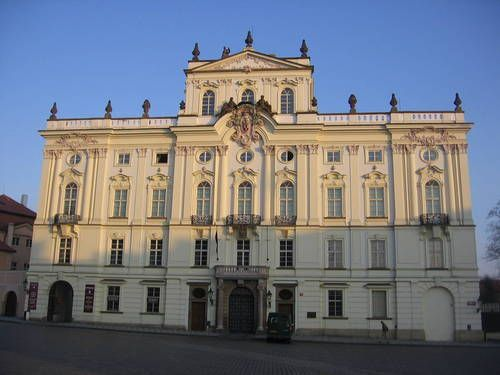 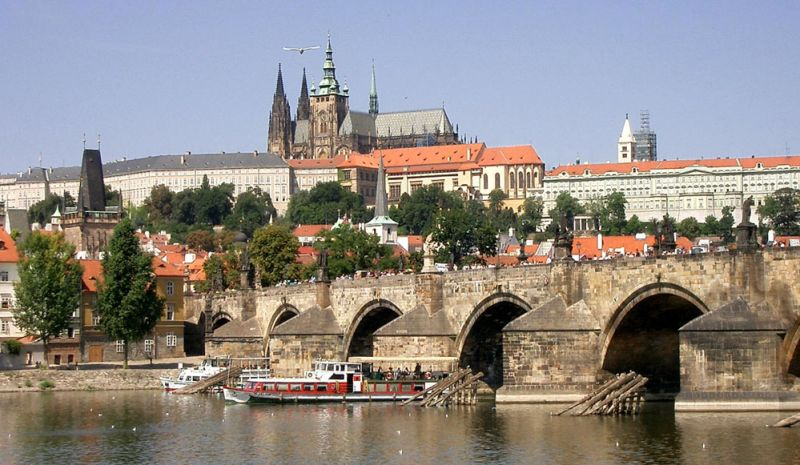 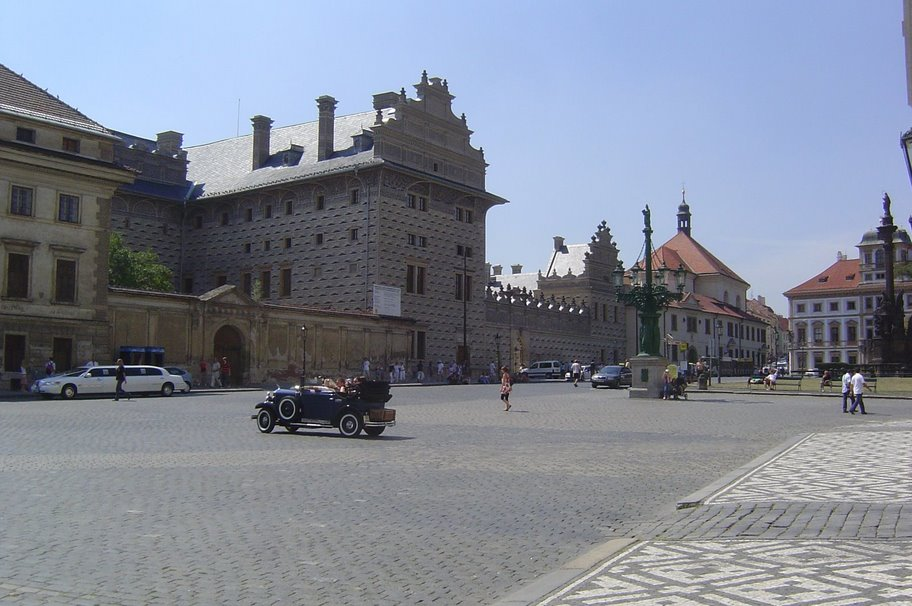 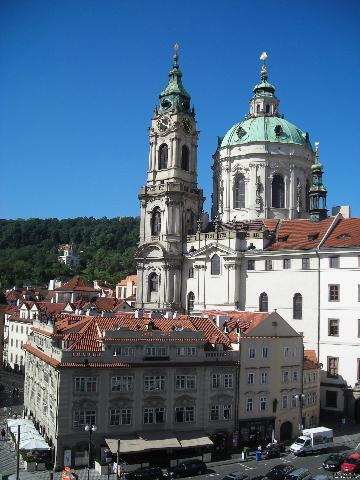 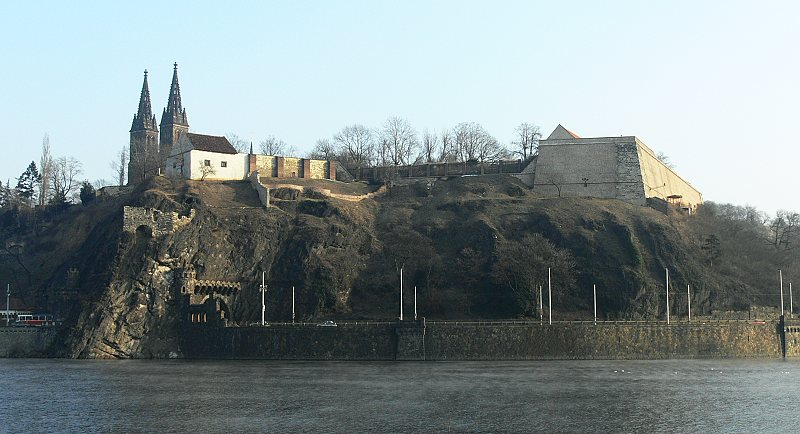 Praktické předvedení (s vysvětlením)2.1 Zajišťování služeb CRV rámci příjezdového CR je očekávaná návštěva 30 turistů z Velké Británie. Doprava do ČR je letecká.Úkolem je:   zajistit transfer z letiště zajistit ubytování v pětihvězdičkovém hotelu naplánovat návštěvu gotických historických památekvytvořit cenovou kalkulaci2.2 Řešení modelové situace Průvodce soukromé cestovní kanceláře doprovází menší zahraniční skupinu, která je na zájezdu v Praze vlastním minibusem, ubytovaná v pětihvězdičkovém hotelu. Na jejich přání jim naše cestovní kancelář zajistila a rezervovala divadelní představení. Průvodce při odběru vstupenek těsně před zahájením představení zjistí, že tři vstupenky chybí. Kde vznikla chyba nelze v tomto okamžiku zjistit; jisté je že představení je beznadějně vyprodáno.Jak si bude průvodce počínat, tak aby tuto situaci vyřešil?2.3 Reklamace služeb Při převzetí skupiny turistů na letišti průvodce zjistí, že jednomu z klientů na letiště nedorazilo zavazadlo. Připravte podklady pro požadavek na úhradu ztraceného zavazadla. Uveďte, kterými důležitými zákony a dokumenty se reklamace řídí.Ústní ověřování daných otázekPopište hospodářské zaměření ČR a strukturu exportu.Charakterizujte a zdůvodněte vývoj počtu obyvatel ČR, uveďte současný počet obyvatel ČR. Popište vysokoškolské vzdělávání v ČR.Systém výše odvodů sociálního pojištění. Vyjmenujte významné české vynálezce a vynálezy z předchozích období.Srovnejte současné trávení volného času s předchozími obdobími.Zhodnoťte úroveň gastronomie v ČR.Vysvětlete rozdíl mezi CK a CAZhodnoťte význam CER pro hospodářství ČR.Jaké ministerstvo má na starosti cestovní ruch? Popište jeho činnost a úkoly v této oblasti.Popište vyhodnocení zájezdu průvodcem pro CK.